Hey, guys – а у нас всё найс! Рады сообщить Вам, что мы открываем новую серию вечеринок для МОЛОДЁЖИ, в новом ночном клубе! В этот раз мы встречаемся на совершенно новом танцполе One more club! Новая атмосфера, звук и свет. You know what I mean. И так, первая вечеринка пройдет уже в этом месяце, 25 января! Начало в 18:00. Входной билет стоит 3 евро. По этому, guys, одеваемся как нам удобно, берём с собой друзей, хорошее настроние и приходим к нам! One More Club – One More Party! Вас ждут конкурсы, призы и подарочные карты!По музыке мы уверены, что все останутся дико довольны! Самые горячие хиты и танцы без перерыва гарнтированы! Так же, для Вас будет открыт вкусный и безалкогольный бар! One more barroom! ВНИМАНИЕ тусовщикам! На входе строгий Face control. С собой на входе иметь документ (паспорт, ID карта или ученический). Если вы купили билет и захотели выйти на улицу „подышать свежим воздухом”, то назад можно зайти купив новый билет. Старый билет будет онулирован! До встречи на танцполе нового и стильно клуба One more club! 25.01.2019. – 18:00. 3EURНас поддержали: Daugavpils pilsētas Jauniešu domeНовая школа ди-джеев – D-PRO DJ’s SchoolOrange BowlingНовостной портал - grani.lvТелефон для справок +371 26075318Hey, guys – а у нас всё найс! 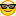 Рады сообщить Вам, что мы открываем новую серию вечеринок для МОЛОДЁЖИ, в новом ночном клубе! В этот раз мы встречаемся на совершенно новом танцполе One more club! Новая атмосфера, звук и свет. You know what I mean.
И так, первая вечеринка пройдет уже в этом месяце, 25 января! Начало в 18:00. Входной билет стоит 3 евро. По этому, guys, одеваемся как нам удобно, берём с собой друзей, хорошее настроние и приходим к нам!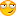 One More Club – One More Party!
Вас ждут конкурсы, призы и подарочные карты! 
По музыке мы уверены, что все останутся дико довольны! Самые горячие хиты и танцы без перерыва гарнтированы! Так же, для Вас будет открыт вкусный и безалкогольный бар! One more barroom!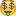 ВНИМАНИЕ тусовщикам! На входе строгий Face control. С собой на входе иметь документ (паспорт, ID карта или ученический). Если вы купили билет и захотели выйти на улицу „подышать свежим воздухом”, то назад можно зайти купив НОВЫЙ билет. Старый билет будет аннулирован! До встречи на танцполе нового и стильно клуба One more club!Запоминаем эти цифры! 25.01.2019. 18:00. 3EUR. 
Нас поддержали: 
Daugavpils pilsētas Jauniešu dome 
Новая школа ди-джеев – D-PRO DJ’s School 
Orange Bowling 
Новостной портал - grani.lv 
Телефон для справок +371 26075318 